临夏市区内住宿情况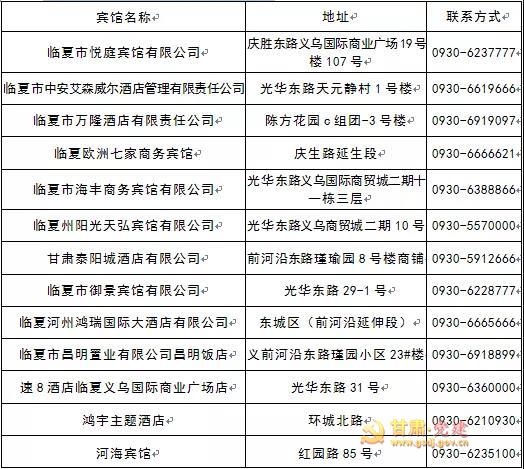 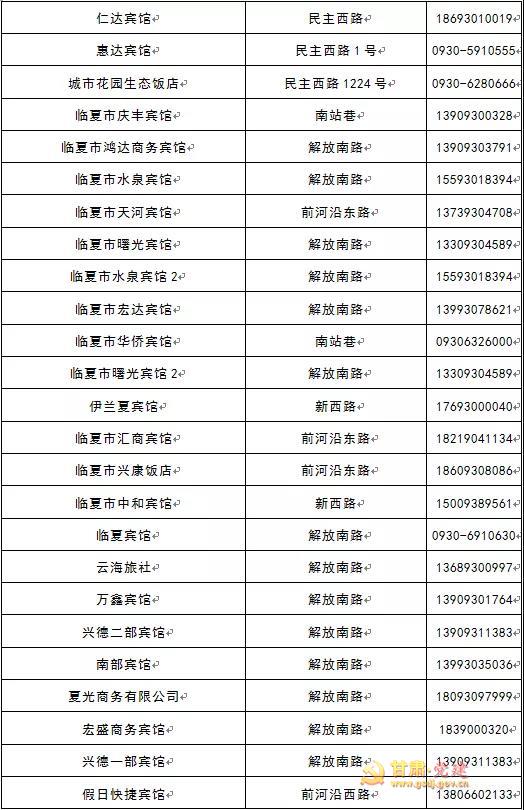 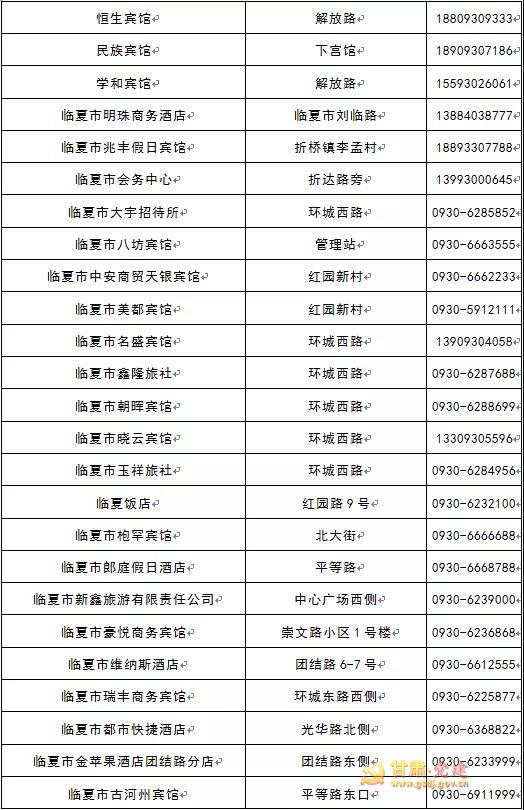 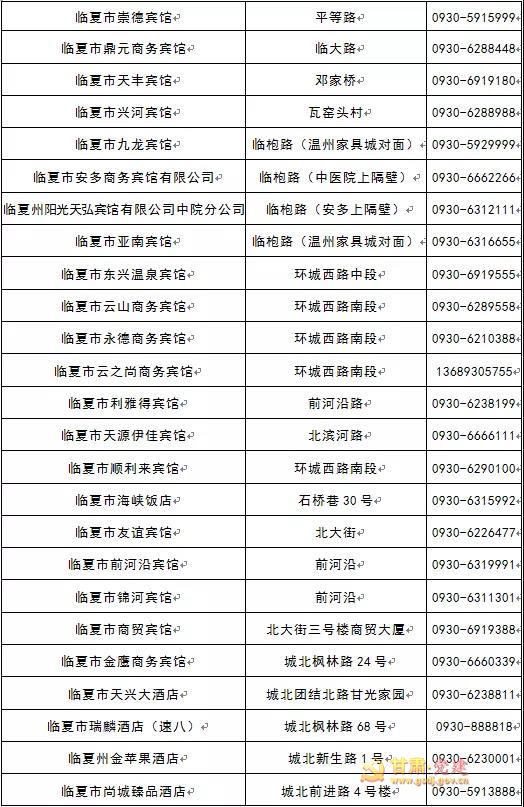 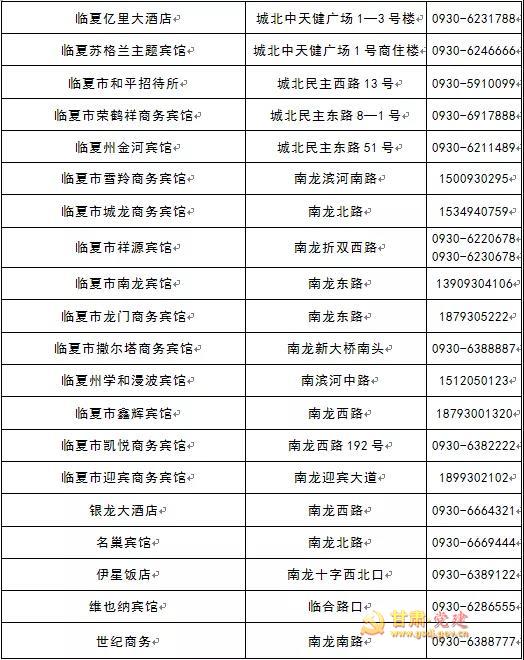 